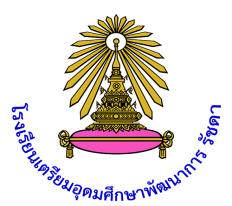                                           ตารางการนิเทศภายในกลุ่มสาระ      ประจำภาคเรียนที่  ………... / 255…..…กลุ่มสาระการเรียนรู้................................................................................ลำดับที่ผู้รับการนิเทศวัน เดือน ปีเวลาวิชาชั้น/ห้องห้องเรียนผู้นิเทศหมายเหตุ1234567891011121314151617181920